NAME: ALAWA PORBARI BERNICE MATRIC NUMBER: 19/MHS01/084DEPARTMENT: MEDICINE AND SURGERY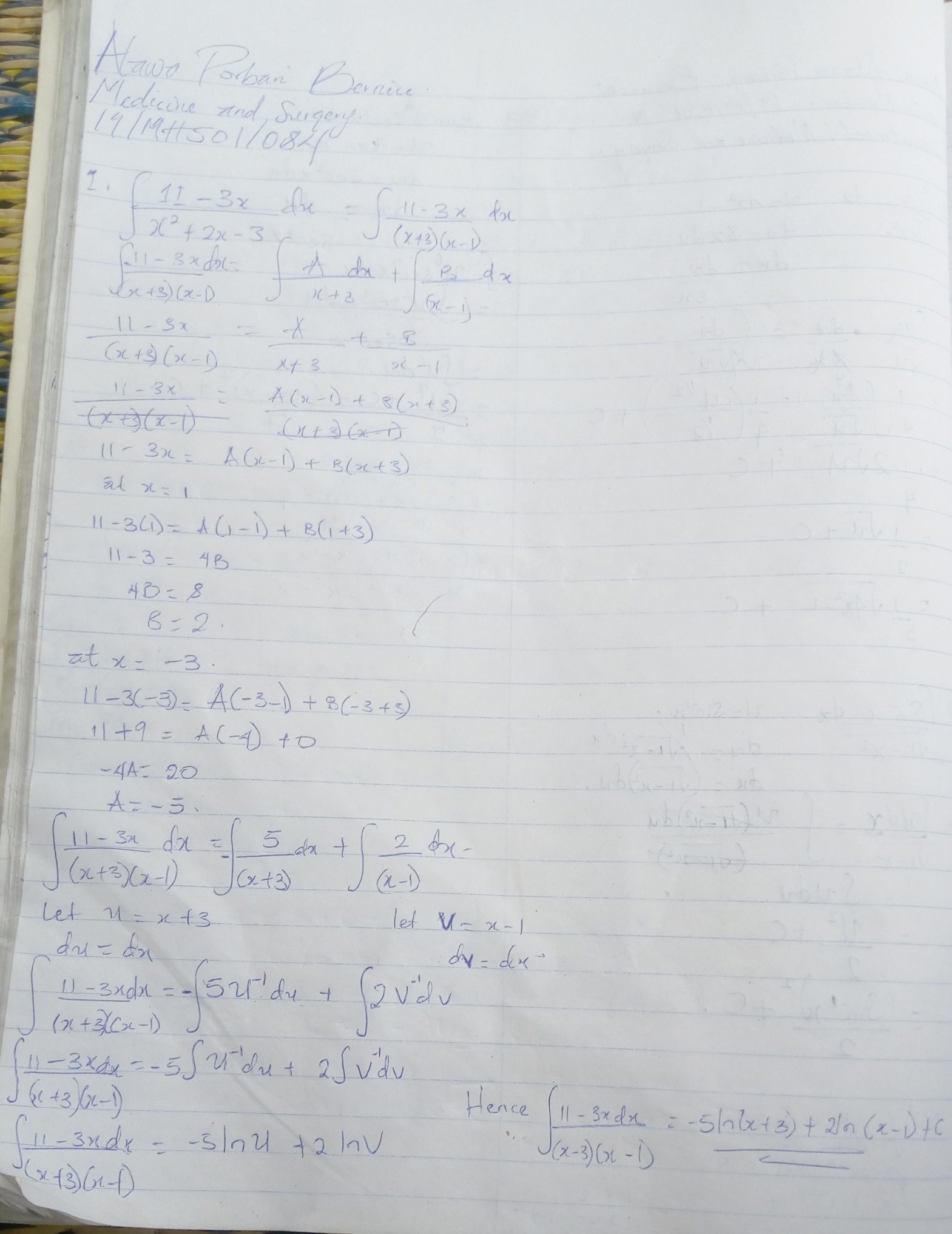 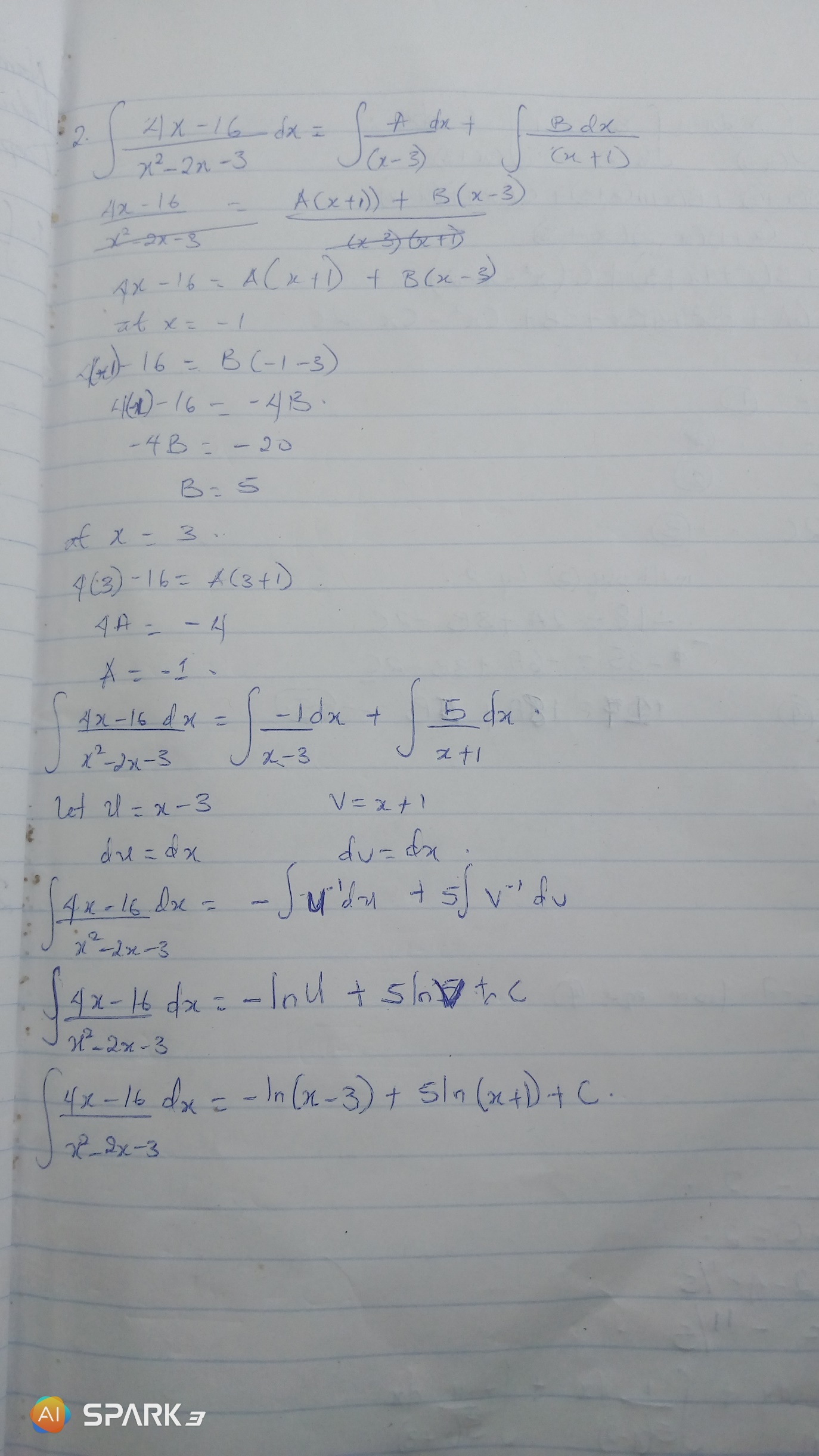 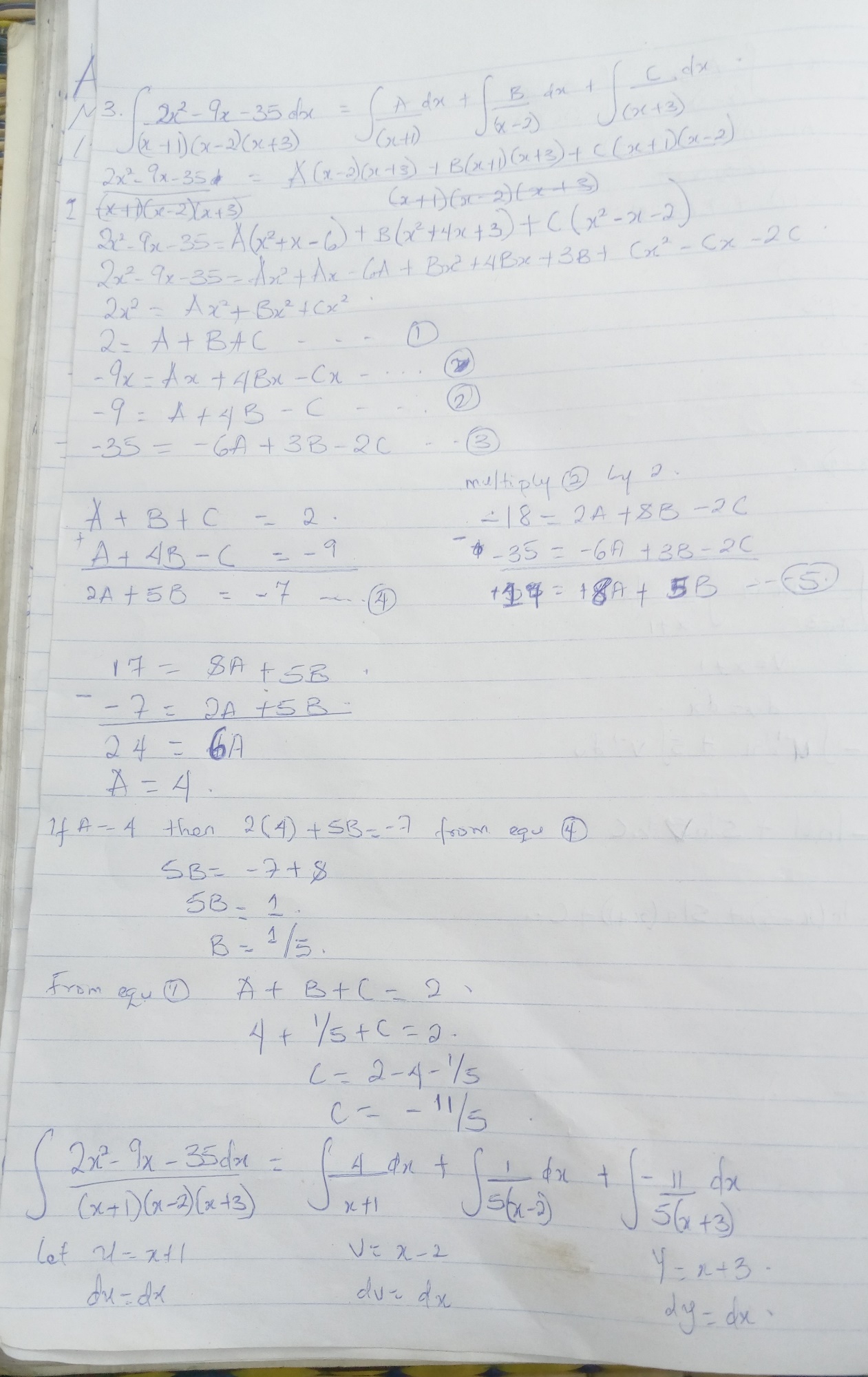 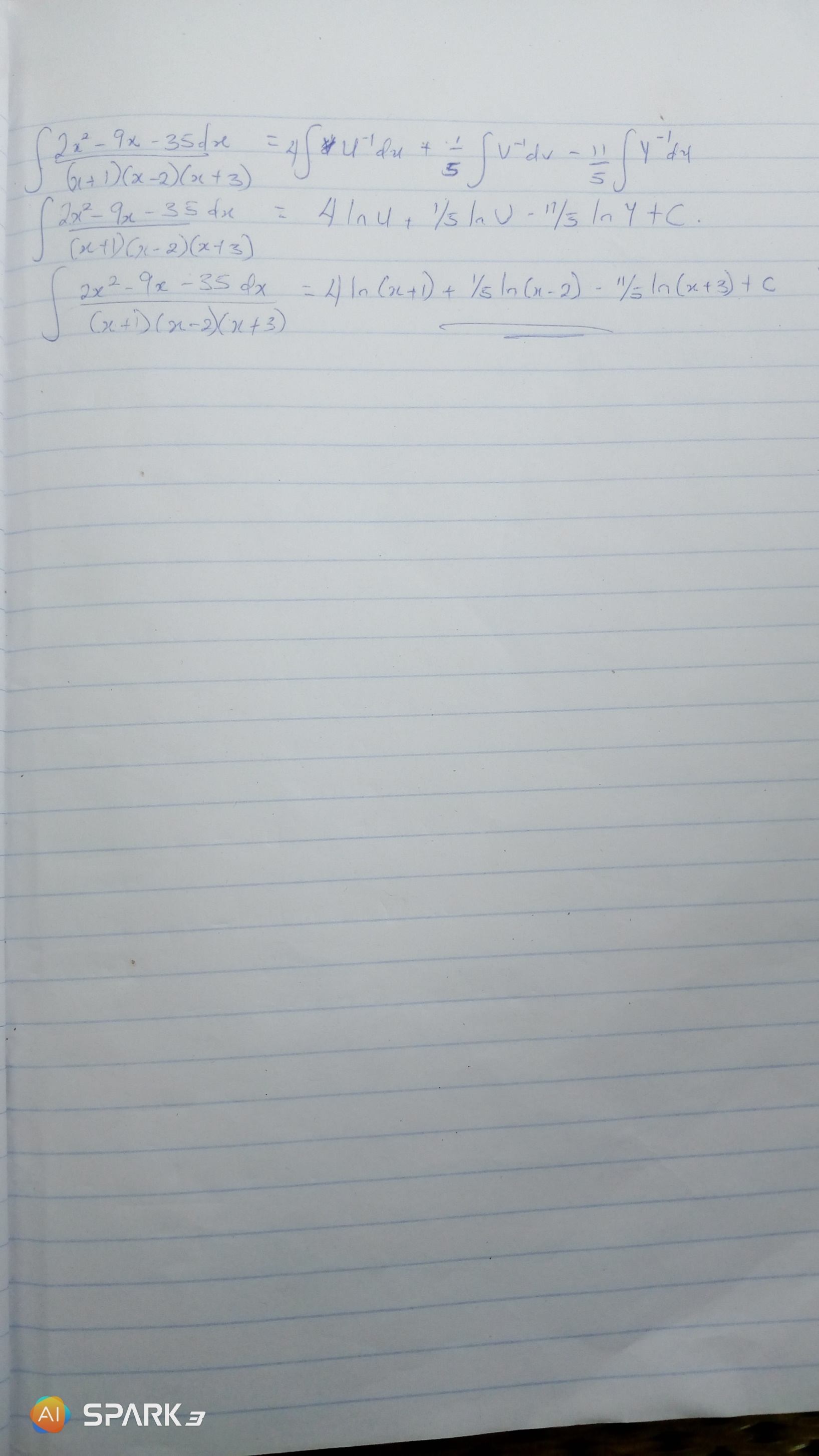 